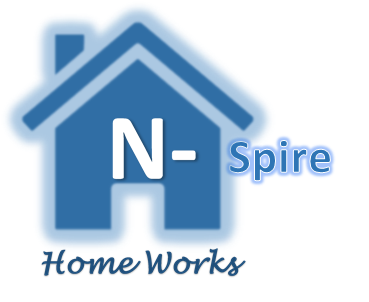 CUSTOMER SERVICE STANDARDSWe know that our customers are our main priority and our fundamental aim is to provide excellent customer service to all our customers. We promise N-spire Home Works Ltd customers that we will:Provide our service ethically, with integrity and a high degree of professionalism at all timesWork collaboratively with you because your views of are of paramount importance in the work that we carry out on your behalfOperate our website in a safe mannerEnsure that all promotional and marketing materials accurate and honestRespond within 24 hours to all customer communicationsContinuously strive to improve the service we offerAt all times treat customers with respect and in a polite and courteous mannerOperate an honest company that will take responsibility for its actions Provide clear and accurate information and pricingOnly charge the price quoted, unless we have had clear discussions with you to the contrary, in such circumstances, a revised quote will be issued Operate a fair and reasonable pricing structureOperate a clear complaints procedure 